          DcH Odense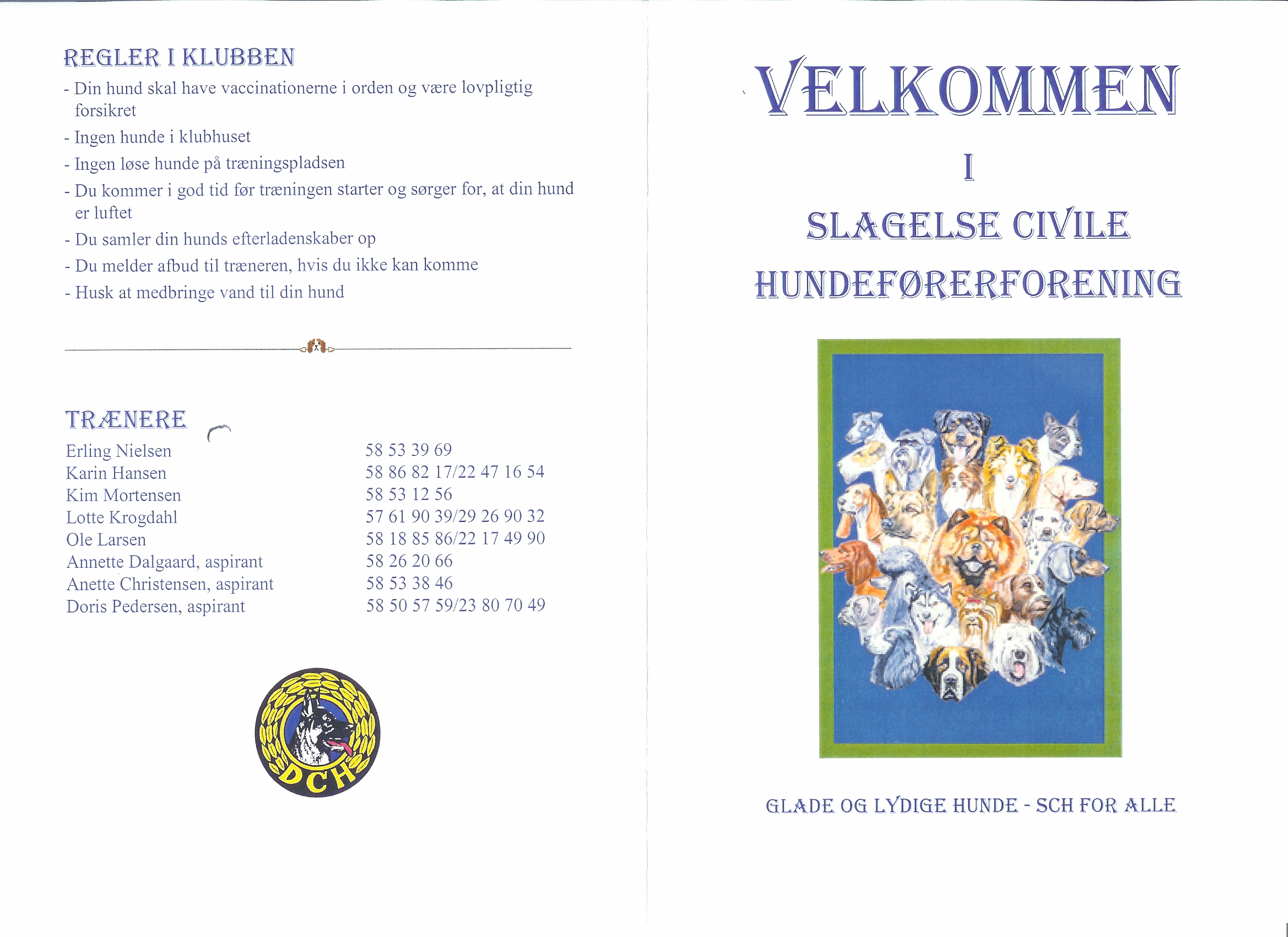  Indbyder til Konkurrence  Søndag den 7. april 2019Klasserne: C-Lands A-KredsRally LandsTilmelding: Senest den 24. marts 2019 Adresse:  Paarupvej 70   Odense NVTid:Morgenmad fra kl. 7:00 Orientering kl. 07:50Konkurrence start kl 8:00Startgebyr:C:	100,-					        A:	200,-					  Rally 	110,- 1. Gennemløb.       25,- for efterfølgendeForplejning:	Morgenmad: Tilbud (rundstykke, kage, kaffe/te).    Pris 20,- 	Frokost menu: John’s gryde med tilbehør.                Pris 40,- Betaling: Konto:  6880 10 71 173 eller Mobilpay: 50996 (gebyr + 1 kr.)         Husk at angiv navn og medlemsnummer.                                                   Kontaktperson vedr. konkurrencen:  Susanne Lund 